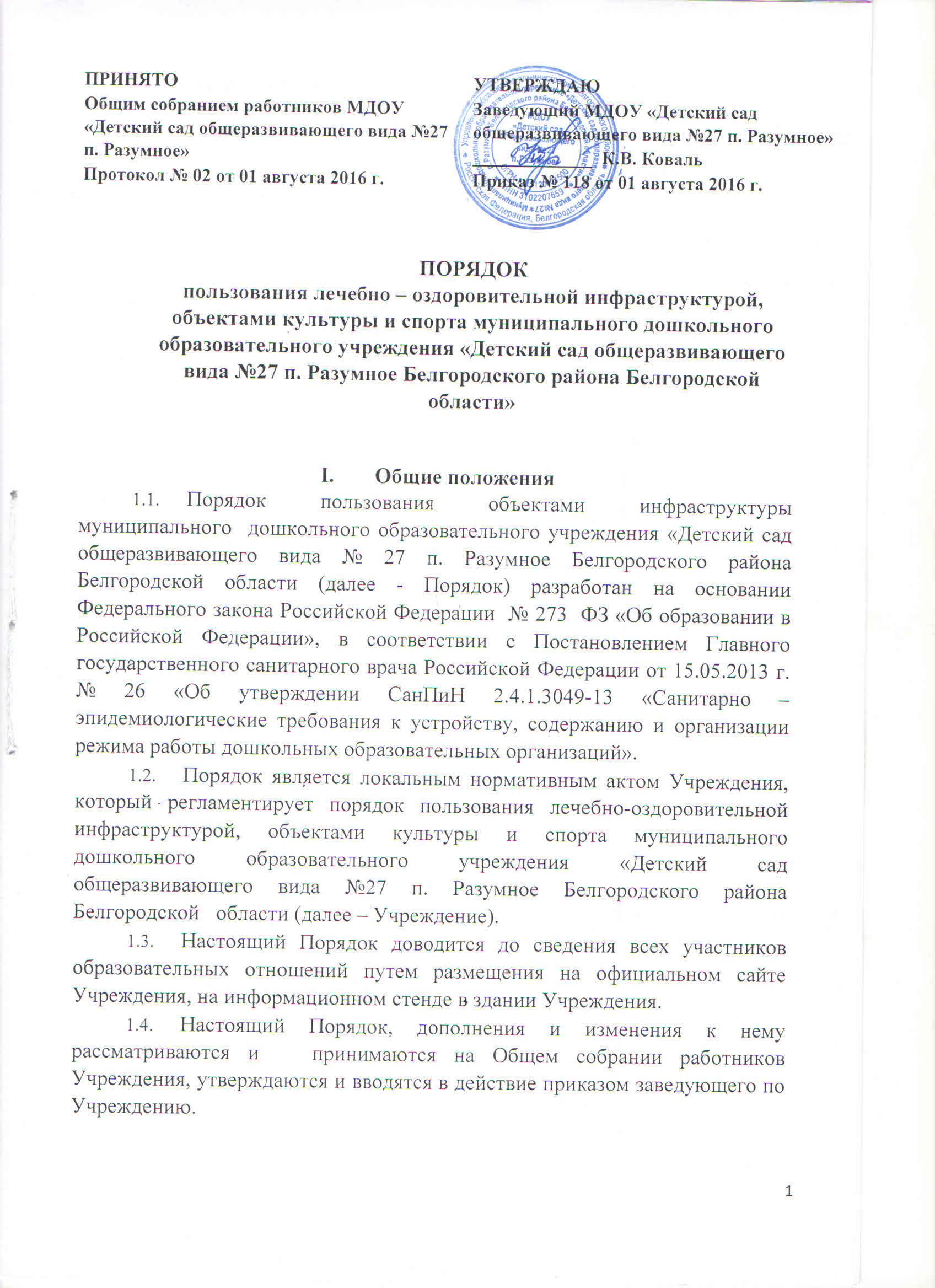 1.5. Срок действия настоящего Порядка не ограничен. Порядок действует до принятия нового. II. Общие требования к лечебно – оздоровительной инфраструктуре, объектам культуры и спортаК инфраструктуре Учреждения относятся следующие объекты:  лечебно-оздоровительного назначения: медицинский кабинет (процедурный кабинет, изолятор); кабинет педагога-психолога и учителя - логопеда;  физкультурно-спортивного и культурного назначения: спортивно – музыкальный зал, спортивная площадка. 2.2. Объекты инфраструктуры лечебно-оздоровительного, физкультурно – спортивного и культурного назначения в части требований к помещениям, их внутренней отделке, освещению, отоплению и санитарному состоянию должны соответствовать  СанПиН 2.4.1.3049-13, а также требованиям охраны жизни и здоровья детей. III. Функциональное назначение лечебно – оздоровительной инфраструктуры, объектов культуры и спорта1. Объекты инфраструктуры лечебно – оздоровительного назначения Задачи: охрана и укрепление физического и психического здоровья детей, их эмоционального благополучия, в том числе детей-инвалидов и детей с ограниченными возможностями здоровья 3.2. Объекты инфраструктуры   культурного назначения Задачи: художественно-эстетическое развитие воспитанников посредством восприятия и понимания произведений искусства; становление эстетического отношения к окружающему миру; формирование элементарных представлений о видах искусства; восприятие музыки, фольклора; стимулирование сопереживания персонажам художественных произведений; реализация самостоятельной творческой деятельности детей (изобразительной, конструктивно-модельной, музыкальной и др.). Воспитание гражданина и патриота своей страны через приобщение дошкольников к культурному наследию русского народа и формирование у них чувства сопричастности к малой Родине. 3. Объекты инфраструктуры спортивного назначения Задачи: охрана и укрепление здоровья воспитанников, закаливание, развитие движений; формирование нравственно-физических навыков, потребности в физическом совершенстве; формирование представлений о своем организме, здоровье, режиме, об активности и отдыхе IV. Порядок пользования лечебно – оздоровительной инфраструктурой, объектами культуры и спортаПользование лечебно-оздоровительной инфраструктурой, объектами культуры и спорта возможно только в соответствии с их основным функциональным предназначением.  При пользовании лечебно-оздоровительной инфраструктурой и объектами культуры и спорта медицинский и педагогический персонал должны руководствоваться инструкциями по охране труда и инструкциями по охране жизни и здоровья воспитанников.  Пользование воспитанниками лечебно-оздоровительной инфраструктурой, объектами культуры и спорта осуществляется в период функционирования Учреждения под руководством педагогического персонала во время, отведенное в расписании или режиме дня.  Расписание и режим работы лечебно-оздоровительной инфраструктуры, объектов культуры и спорта утверждается приказом заведующего по Учреждению на начало учебного года.Ответственным лицом в Учреждении за составление расписания, режима работы лечебно-оздоровительной инфраструктуры, объектов культуры и спорта, регулирующих порядок пользования вышеперечисленными объектами, а также за организацию работы в вышеперечисленных объектах является старший воспитатель УчрежденияНаименование объектаНаправления работы Формы работы Кадры Медицинский кабинетмедицинское сопровождение воспитательно – образовательного процесса, работа с воспитанниками, персоналом, родителями- беседы (консультации) с детьми и родителями;-  медосмотры;- консультации специалистовСтаршая медицинская сестра,врач-педиатр  (по согласованию)Процедур-ныйвакцинация воспитанников- прививочная работа Старшая медсестра,врач-педиатр Изолятор изоляция заболевших воспитанников, реализация режима сопровождения детей до приезда родителей и врача, создание комфортных условий - осмотр заболевших детей; - наблюдение за состояние здоровья Старшая медицинская сестра Кабинет педагога –психолога, учителя - логопеда - реализация индивидуальной психолого-педагогической программы для детей – инвалидов и детей с ОВЗ;     - организация работы с родителями (законными представителями), педагогами; - мониторинги, диагностика; реализация адаптированной образовательной программы для детей с тяжелыми нарушениями речииндивидуальная и подгрупповая работа с детьми – инвалидами и детьми с ОВЗ: игры с песком и водой; - психологические игры и упражнения; релаксация; развивающие игры;-организованная образовательная деятельность Педагог – психологУчитель - логопед Наименование объекта Направления  работы Формы  работы Кадры Спортивно – музыкальный залреализация основной образовательной программы   по образовательной области «Художественно - эстетическое развитие», разделы «Музыкальная деятельность»; «Приобщение к искусству» ООД по художественно – эстетическому развитию (музыкальной деятельности); - слушание и исполнение музыкальных произведений; - музыкально-ритмические движения; музыкальные игры и импровизации;  инсценировки; драматизации; занятия в музыкальном зале; организация досуговой деятельности  Музыкальный руководитель Наименование объекта Направления работы Формы работы Кадры Спортивно – музыкальный  зал реализация основной образовательной программы   по образовательной области «Физическое развитие» ООД по физическому развитию; утренняя гимнастика; - подвижные игры с правилами (в т.ч.  народные); игровые упражнения;  соревнования и праздники; эстафеты; физкультурные минутки, др. Инструктор по физической культуре Спортивная площадка реализация основнойобразовательной программы   по образовательной области «Физическое развитие» ООД по физическому развитию; утренняя гимнастика; - подвижные игры с правилами (в т.ч.  народные); игровые упражнения;  спортивные пробежки; соревнования и праздники; эстафеты; досугиИнструктор по физической культуре 